Задание №1по дисциплине «Основы расчета и проектирование сварных конструкций»для самостоятельного дистанционного изучения темы:«Методика расчета сварных швов»Задание для студентов групп: Т-20-1 и Т-20-2Выполнить эскиз детали с резьбой по заданным размерампо данной теме – 2 часаСрок выполнения – до 12.09.2022г.Выполненные работы показать преподавателю на занятияхПоследовательность выполнения задания:1. Повторить типы сварных швов.2. Повторить виды нагрузки на сварные конструкции.3. Записать методику расчета св. швов по допускаемому напряжению в конспект                                 Расчет сварных соединенийтиповые расчеты по ЕСКДЧем тоньше лед,
тем больше хочется убедиться, выдержит ли онСТЫКОВОЕ СОЕДИНЕНИЕ С ПРЯМЫМ ШВОМ
(рис. 1, а).   Допускаемая сила для соединения при растяженииР1 = [σ'p]·L·S ,
то же при сжатииР2 = [σ'сж]·L·S ,
где,
[σ'p] и [σ'сж] - допускаемые напряжения для сварного шва соответственно при растяжении и сжатии.   При расчете прочности все виды подготовки кромок в стыковых соединениях принимают равноценными.СТЫКОВОЕ СОЕДИНЕНИЕ С КОСЫМ ШВОМ
(рис. 1, б).   Допускаемая сила для соединения при растяжении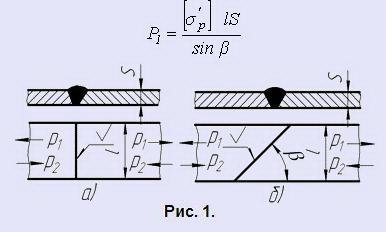    То же при сжатии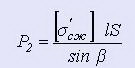 При β = 45° - соединение равнопрочно целому сечению.НАХЛЕСТОЧНОЕ СОЕДИНЕНИЕ
(рис. 2).   Соединения выполняют угловым швом. В зависимости от напряжения шва относительно направления шва относительно направления действующих сил угловые швы называют лобовыми (см. рис. 2, а), фланговыми (см. рис. 2. б), косыми (см. рис. 2. в) и комбинированными (см. рис. 2, г).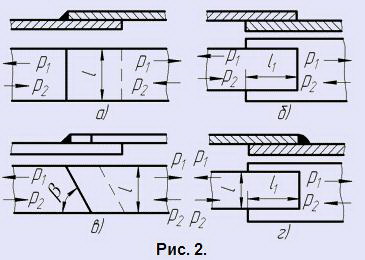    Максимальную длину лобового и косого швов не ограничивают. Длину фланговых швов следует принимать не более 60К, где К - длина катета шва. Минимальная длина углового шва 30 мм; при меньшей длине дефекты в начале и в конце шва значительно снижают его прочность.
   Минимальный катет углового шва Кmin принимают равным 3 мм, если толщина металла S >= 3 мм.   Допускаемая сила для соединения
где, [τср] - допускаемое напряжение для сварного шва на срез;
К - катет шва;
L - весь периметр угловых швов;
- для лобовых швов L = l; для фланговых L = 2l1;
- для косых L = l/sinβ;
- для комбинированных L = 2l1 + l.СОЕДИНЕНИЕ НЕСИММЕТРИЧНЫХ ЭЛЕМЕНТОВ
(рис. 3).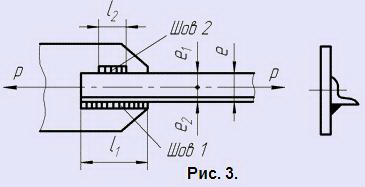    Силы, передаваемые на швы 1 и 2, находят из уравнений статики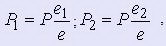    Необходимая длина швов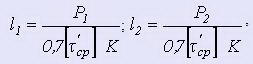 
где,
[τ'ср] - допускаемое напряжение для сварного шва на срез;
К - катет шва.
Примечание: Допускается увеличение l2 до размера l1.ТАВРОВОЕ СОЕДИНЕНИЕ   Наиболее простое в технологическом отношении.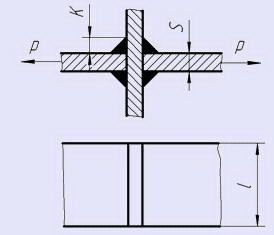    Допускаемая сила для растяженияР = 0,7 [τ'ср] KL,
где,
[τ'ср] - допускаемое напряжение для сварного шва на срез;
К - катет шва, который не должен превышать 1,2S (S - наименьшая толщина свариваемых элементов).   Наиболее обеспечивающее лучшую передачу сил.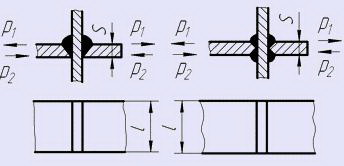    Допускаемая сила для растяженияР1 = [σ'p]·L·S ,
то же при сжатииР2 = [σ'сж]·L·S ,
где,
[σ'p] и [σ'сж] - допускаемые напряжения для сварного шва соответственно при растяжении и сжатии.СОЕДИНЕНИЕ С НАКЛАДКАМИ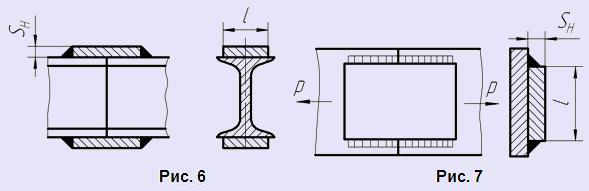    Сечение накладок, обеспечивающее равнопрочность целого сечения (см. рис. 6)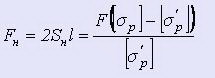 
где,
F - сечение основного металла; [σp] - допускаемое напряжение при растяжении основного металла; [σ'p] - допускаемое напряжение для сварного шва при растяжении.   Сечение накладки, обеспечивающее равнопрочность целого сечения (см. рис. 7):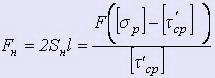 
где,
[τ'cp] - допускаемое напряжение для сварного шва на срез.СОЕДИНЕНИЕ С ПРОРЕЗЯМИ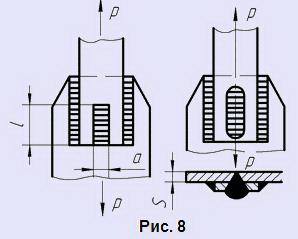    Применяют лишь в случаях, когда угловые швы недостаточны для скрепления.
Рекомендуется a = 2S , l = (10 ÷ 25)S.   Допускаемая сила, действующая на прорезьР = [τ'сp]·L·S ,
где,
[τ'сp] - допускаемое напряжение для сварного шва на срез.СОЕДИНЕНИЕ ПРОБОЧНОЕ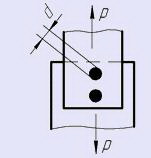    Применяют в изделиях, не несущих силовых нагрузок. Пробочную сварку можно применять для соединения листов толщиной от 15 мм.   Если пробочные соединения подвергаются действию срезывающих сил, то напряжение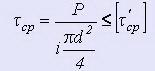 
где,
d - диаметр пробки;
i - число пробок в соединении.СОЕДИНЕНИЕ СТЫКОВОЕ
ПОД ДЕЙСТВИЕМ ИЗГИБАЮЩЕГО МОМЕНТА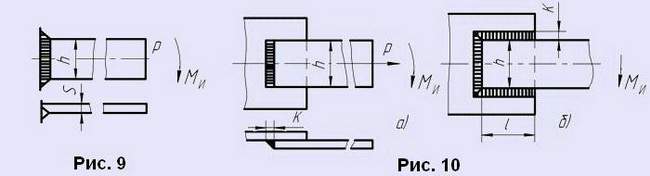    При расчете прочности соединения (см. рис. 9), осуществленного стыковым швом, находящимся под действием изгибающего момента Ми и продольной силы Р, условие прочности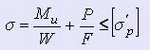 
где,
W = Sh²/6;
F = hS.   При расчете прочности соединения (см. рис. 10, а), осуществленного угловым швом, находящимся под действием изгибающего момента Ми и продольной силы Р, расчетные касательные напряжения в шве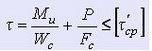 
где,
Wc = 0,7Kh²/6;
Fc = 0,7Kh.   При расчете прочности соединений (см. рис. 10, б), состоящих из нескольких швов и работающих на изгиб, принимают (для приведенного графически случая), что изгибающий момент Ми уравновешивается парой сил в горизонтальных швах и моментом защемления вертикального шва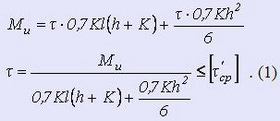 Если момент Ми и допускаемое напряжение τ заданы, то из полученного уравнения следует определить l и K, задавшись остальными геометрическими параметрами.ДОПУСКАЕМЫЕ НАПРЯЖЕНИЯ ДЛЯ СВАРНЫХ ШВОВ   Допускаемые напряжения (табл. 1 и 2) для сварных швов принимают в зависимости:
а) от допускаемых напряжений, принятых для основного металла;
б) от характера действующих нагрузок.   В конструкциях из стали Ст5, подвергающихся воздействию переменных или знакопеременных нагрузок, допускаемые напряжения для основного металла понижают, умножая на коэффициент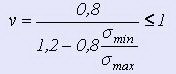 
где,
σmin и σmax - соответственно минимальное и максимальное напряжения, взятые каждое со своим знаком.1. Допускаемые напряжения для сварных швов
в машиностроительных конструкциях при постоянной нагрузке2. Допускаемые напряжения в МПа
для металлоконструкций промышленных сооружений
(подкрановые балки, стропильные фермы и т. п.)   Для конструкций из низкоуглеродистых сталей при действии переменных нагрузок рекомендуется принимать коэффициент понижения допускаемых напряжений в основном металле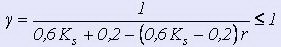 
где,
ν - характеристика цикла, ν = Рmin / Pmax; Рmin и Pmax соответственно наименьшая и наибольшая по абсолютной величине силы в рассматриваемом соединении, взятые каждая со своим знаком;
Ks - эффективный коэффициент концентрации напряжений (табл. 3).3. Эффективный коэффициент концентрации напряжения KsПРИМЕРЫ РАСЧЕТА ПРОЧНОСТИ СВАРНЫХ СОЕДИНЕНИЙ   Пример 1. Определить длину швов, прикрепляющих уголок 100x100x10 мм к косынке (рис. 11. а). Соединение конструируется равнопрочным целому элементу. Материал сталь Ст2. Электроды Э42.   В табл. 2 для стали Ст2 находим допускаемое напряжение [σp] = 140 МПа. Площадь профиля уголка 1920 мм² ("Уголки стальные горячекатаные равнополочные" ГОСТ 8509-93).   Расчетная сила в уголкеР = 140x1920 = 268 800 Н   В данном случае допускаемое напряжение при срезе, согласно табл. 1, в сварном шве[τcp] = 140x0,6 = 84 МПа.   Требуемая длина швов (при К =10 мм) в нахлесточном соединении согласно расчету к рис. 11а.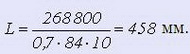    Длина лобового шва l = 100 мм: требуемая длина обоих фланговых швов lфл = 458-100 = 358 мм. Так как для данного уголка е1 = 0,7l то длина шва 2 будет l2 - 0,7x358 = 250 мм, длина шва 1 будет l1 = 0,3x358 = 108 мм. Принимаем l2 = 270 мм, l1 = 130 мм.   Пример 2. Определить длину l швов, прикрепляющих швеллер №20а. нагруженный на конце моментом М = 2,4x107 Н·мм (рис. 11. б). Материал сталь Ст2. Электроды Э42.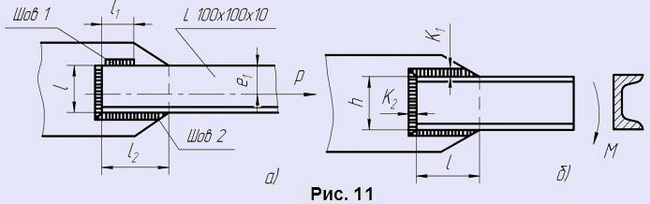    В табл. 2 для стали Ст2 находим допускаемое напряжение [σp] = 140 МПа. Допускаемое напряжение при срезе, согласно табл. 1, в сварном шве[τ'cp] = 140x0,6 = 84 МПа.   Момент сопротивления сечения швеллера W = 1,67 x 105 мм³ (из ГОСТа)   Напряжениеσ = 2,4x107 / 1,67x105 = 144 МПа   Катет горизонтальных швов К1 = 10 мм, вертикального К2 = 7,5 мм. Из формулы 1 (см. выше) находим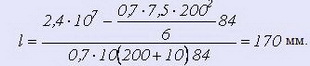    Принимаем l = 200 мм. При этой длине шва напряжение при изгибе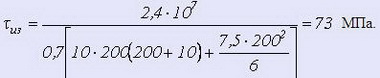    Полученная величина меньше допускаемой [τ'cp] = 84 МПа.ЭЛЕКТРОДЫ   Размеры и общие технические требования на покрытые металлические электроды для ручной дуговой сварки сталей и наплавки поверхностных слоев из сталей и сплавов приведены в ГОСТ 9466-75 или кратко здесь.   Электроды покрытые металлические для ручной дуговой сварки конструкционных и теплоустойчивых сталей (по ГОСТ 9467-75):   Электроды изготовляют следующих типов:   Э38, Э42, Э46 и Э50 - для сварки низкоуглеродистых и низколегированных конструкционных сталей с временным сопротивлением разрыву до 500 МПа:   Э42А, Э46А и Э50А - для сварки углеродистых и низколегированных конструкционных сталей с временным сопротивлением разрыву до 500 МПа, когда к металлу сварных швов предъявляют повышенные требования по пластичности и ударной вязкости;   Э55 и Э60 - для сварки углеродистых и низколегированных конструкционных сталей с временным сопротивлением разрыву св. 500 до 600 МПа;   Э70, Э85, Э100, Э125, Э150 - для сварки легированных конструкционных сталей повышенной и высокой прочности с временным сопротивлением разрыву свыше 600 МПа;   Э-09М, Э-09МХ, Э-09Х1М, Э-05Х2М, Э-09Х2МГ, Э-09Х1МФ, Э-10Х1М1НФБ, Э-10ХЗМ1БФ, Э-10Х5МФ - для сварки легированных теплоустойчивых сталей.Механические свойства металла шва,
наплавленного металла и сварного соединения при нормальной температуре (по ГОСТ 9467-75)   ГОСТ 9467-75 предусматривает также типы электродов и механические свойства наплавленного металла или металла шва для легированных теплоустойчивых сталей.Электроды покрытые металлические для ручной дуговой наплавки
поверхностных слоев с особыми свойствами (по ГОСТ 10051-75)